KẾ HOẠCH Tổ chức “Tuần lễ hưởng ứng học tập suốt đời” năm 2023Căn cứ Công văn số 4864/BGDĐT-GDTX ngày 08/9/2023 của Bộ GD&ĐT về việc tổ chức Tuần lễ hưởng ứng học tập suốt đời năm 2023;Căn cứ Công văn số 3442/SGDĐT-GDTX-ĐH ngày 21/9/2023 của Sở GD&ĐT Hà Nội về việc tổ chức Tuần lễ hưởng ứng học tập suốt đời năm 2023;Thực hiện Kế hoạch số 02/KH-BCĐ ngày 22/9/2023 của Ban chỉ đạo xây dựng xã hội học tập quận Long Biên về việc tổ chức “Tuần lễ hưởng ứng học tập suốt đời” năm 2023. Trường MN Hoa Sen xây dựng kế hoạch tổ chức “Tuần lễ hưởng ứng học tập suốt đời” năm 2023, cụ thể như sau:1. Mục đích, yêu cầu- Tổ chức tuần lễ nhằm tiếp tục đẩy mạnh phong trào học tập sâu rộng trong CBGVNV và học sinh, giúp nâng cao nhận thức về năng lực tự học trong kỉ nguyên số; tăng cường trách nhiệm và huy động được sự quan tâm tham gia của các cấp chính quyền, các tổ chức đoàn thể, phụ huynh học sinh, các lực lượng xã hội trong việc tận dụng các nền tảng công nghệ nhằm đa dạng hóa các kênh và công cụ học tập suốt đời đáp ứng nhu cầu học tập của CBGVNV và học sinh, đặc biệt là yêu cầu xây dựng năng lực tự học trong kỷ nguyên số, góp phần triển khai thành công phong trào thi đua “Cả nước xây dựng xã hội học tập, đẩy mạnh học tập suốt đời giai đoạn 2023-2030”- Tuần lễ được tổ chức dưới hình thức phù hợp, nội dung thiết thực, hiệu quả. 2. Chủ đề:Chủ đề của tuần lễ: Xây dựng năng lực tự học trong kỷ nguyên số.3. Thời gian, địa điểm tổ chức: - Thời gian: Tuần lễ được tổ chức từ ngày 02/10/2023 đến ngày 08/10/2023.- Địa điểm: Tại thư viện ngoài trời của nhà trường và góc thư viện của tất cả các lớp học; Phòng HĐGD nhà trường.4. Các hoạt động trong tuần lễ:- Căn cứ vào điều kiện cụ thể của nhà trường và từng lớp, GV tổ chức tuần lễ học tập suốt đời năm 2023 với hình thức, nội dung phù hợp, linh hoạt, sáng tạo, huy động tối đa các nguồn lực xây dựng năng lực tự học trong kỷ nguyên số, nâng cao chất lượng học tập suốt đời.- Đẩy mạnh và đổi mới các hoạt động thông tin, tuyên truyền trên các phương tiện thông tin đại chúng; cổng thông tin điện tử của nhà trường, các trang mạng xã hội (fanpage, zalo, facebook...) về tầm quan trọng và vai trò của việc xây dựng năng lực tự học trong kỷ nguyên số, nâng cao chất lượng học tập suốt đời cho CBGVNV và học sinh. Có khẩu hiệu tuyên truyền tại cổng trường, tổ chức tuyên truyền bằng nhiều hình thức về chủ đề và các hoạt động của Tuần lễ học tập suốt đời. - Tổ chức phát động tuần lễ học tập suốt đời lồng ghép trong buổi họp Hội đồng sư phạm nhà trường tháng 10/2023. - Triển khai các hoạt động của tuần lễ nhằm lan tỏa thông điệp và đưa chủ đề của Tuần lễ vào cuộc sống một cách thiết thực:+ Tăng cường cung cấp các nguồn tài nguyên GD mở hữu ích; các chương trình học tập trực tuyến tích cực phổ biến, giới thiệu các tài nguyên này trên cổng TTĐT của nhà trường; khuyến khích GV, học sinh tham gia khai thác sử dụng và phổ biến các phương pháp, kỹ năng, phương tiện học tập, giao lưu, chia sẻ về sách, văn hóa đọc, nghiên cứu khoa học... góp phần xây dựng năng lực tự học trong kỷ nguyên số.+ Tìm hiểu và tuyên truyền các ứng dụng, trò chơi miễn phí có tính giáo dục kết hợp giải trí lành mạnh để tạo sân chơi bổ ích cho học sinh.+ Tăng cường sự ủng hộ của phụ huynh học sinh trong việc cung cấp các nguồn học liệu mở (sách, báo, tạp chí, tranh truyện, gấu bông...) để phục vụ nhu cầu học tập suốt đời của GV và HS.5. Tổ chức thực hiện5.1. Ban giám hiệu:- Xây dựng kế hoạch và lịch hoạt động tổ chức tuần lễ học tập suốt đời năm 2023 của nhà trường. (Có lịch chi tiết kèm theo)- Tổ chức tuyên truyền về chủ đề của Tuần lễ; triển khai các hoạt động bám sát lịch của Tuần lễ năm 2023.- Thực hiện việc báo cáo kết quả tổ chức Tuần lễ cho phòng GDĐT theo quy định.- Gửi báo cáo kết quả tổ chức Tuần lễ về phòng Giáo dục theo địa chỉ thư điện tử: nguyenvansan_longbien@hanoi.gov.vn) trước ngày 12/10/2023.5.2. Giáo viên, nhân viên:- Hưởng ứng tham gia các hoạt động Tuần lễ học tập suốt đời. Chủ động nghiên cứu tài liệu, tự học tự bồi dưỡng chuyên môn, nghiệp vụ qua nhiều kênh khác nhau.Trên đây là Kế hoạch tổ chức Tuần lễ hưởng ứng học tập suốt đời năm 2023 của trường MN Hoa Sen, yêu cầu 100% các đ/c CBGVNV nghiêm túc nghiên cứu, triển khai, thực hiện./.LỊCH HOẠT ĐỘNGTUẦN LỄ HƯỞNG ỨNG HỌC TẬP SUỐT ĐỜI NĂM 2023(Kèm theo Kế hoạch số: 105 /KH- MNHS ngày 27 tháng 9 năm 2023)UBND QUẬN LONG BIÊNTRƯỜNG MẦM NON HOA SENSố: 105/KH-MNHSCỘNG HOÀ XÃ HỘI CHỦ NGHĨA VIỆT NAMĐộc lập - Tự do - Hạnh phúcLong Biên, ngày 27 tháng 09 năm 2023Nơi nhận:- PGD&ĐT (để b/c);- Các Tổ (để t/h);    - Lưu: VT (03).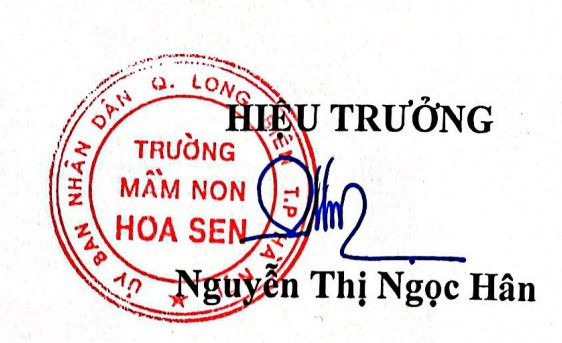 Số TTGiờNgàyĐịa điểmNội dungGhi chú117h3002/10/2023Phòng HĐGDKhai mạc Tuần lễ học tập suốt đời. Triển khai lịch hoạt động tổ chức tuần lễ.28h0002/10/2023Cổng trường Làm khẩu hiệu hưởng ứng tuần lễ học tập suốt đời.39h1503, 04/10/2023Thư viện ngoài trời, góc thư viện các lớpTổ chức “Ngày hội đọc sách” cho học sinh tại thư viện ngoài trời, góc thư viện các lớp.417h3005/10/2023Phòng HĐGDGiới thiệu tác phẩm: Bác Hồ sống mãi - Gương người tốt việc tốt; Thầy cô hạnh phúc sẽ thay đổi thế giới; Kĩ năng ứng xử cần thiết cho giáo viên mầm non và các bậc cha mẹ.613h3006/10/2023Phòng HĐGDHướng dẫn tạo trò chơi học tập trên Quizizz. (Buổi 1)13h3007/10/2023Phòng HĐGDHướng dẫn tạo trò chơi học tập trên Quizizz. (Buổi 2)79h0010/10/2023Phòng Hiệu trưởngBáo cáo kết quả tuần lễ học tập suốt đời gửi PGD Quận.